Each Video will have a Time Stamp for the beginning of said topic.  Dragging the cursor for the video will progress the video and you can stop at the “time” of the topic you wish to review.   00:00:00 = hours, minutes, seconds 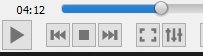 Video 1 – Agenda Topics - First Half of Meeting                                                                                  Time Stamp in VideoVideo 2 – Agenda Topics - Second Half of Meeting Review of 2020 Q4 Meeting Minutes:  00:04:15CPA Update – Led by Monica Cowlishaw & Phillip Hensyel:00:08:52Benchmarking Prep for HB-1257 Compliance:00:17:11Tariff Filing Updates: 00:32:05Goal Setting for 2021 & Biennial Plan:00:39:10Commercial  - Biennial Plan Proposal:01:07:32Q4 Update – Commercial Program Highlights – Led by Bradey Day00:00:55Q4 Update – Residential Program Highlights – Led by Monica Cowlishaw00:16:35C/I Adaptive Management Plans for 2021 – Re-Covery: 00:37:40Residential Point of Sale Update: - Led by Kris Forck00:56:42Cascade’s Internal eM&V Plan and Timeline for 202101:00:30Brainstorm Opportunities to Work with Commerce – Introduced by Alyn Spector01:06:45Low Income Weatherization – Led by Alyn Spector & Sheila McElhinney01:10:002021 Quarterly Meeting Schedule01:32:00